Numération CM2 - Les nombres décimaux 11 - Sur ton cahier, recopie chaque nombre en séparant la partie entière et la partie décimale, comme dans l’exemple.Ex : 15,41 = 15 + 0,417,8		98,07		33,254	0,79		11,469		1,1		6,35		4,152 - Sur cette feuille, relie chaque nombre décimal à son écriture en lettres.3 - Sur cette feuille, place ces nombres dans le tableau.14,05		2,114		0,8		871,3		6,547		4,225Numération CM2 - Les nombres décimaux 1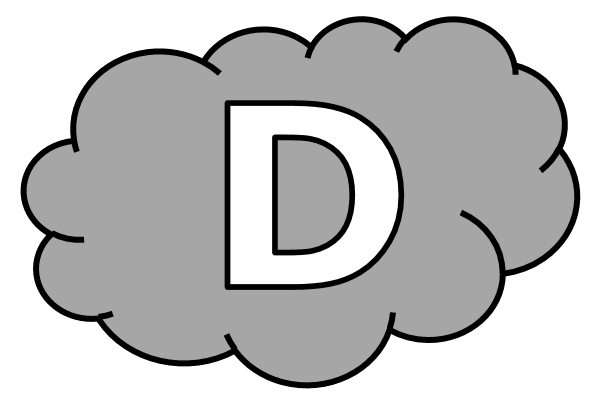 1 - Recopie chaque nombre en séparant la partie entière et la partie décimale, comme dans l’exemple.Ex : 15,41 = 15 + 0,417,8	= .......... + 0,...........		98,07 = .......... + 0,...........33,254 = .......... + 0,...........	0,79 = . ......... + 0,...........11,469 = .......... + 0,...........	1,1 = .......... + 0,...........6,35 = .......... + 0,...........		4,15 = .......... + 0,...........2 - Relie chaque nombre décimal à son écriture en lettres.3 - Place ces nombres dans le tableau.14,05		2,114		0,8		871,3		6,547		4,225Numération CM2 - Les nombres décimaux 1 Corrigé1 - Sur ton cahier, recopie chaque nombre en séparant la partie entière et la partie décimale, comme dans l’exemple.Ex : 15,41 = 15 + 0,417,8 = 7 + 0,8		98,07 = 98 + 0,07		33,254 = 33 + 0,254	0,79 = 0 + 0,7911,469 = 11 + 0,469		1,1 = 1 + 0,1			6,35 = 6 + 0,35		4,15 = 4 + 0,152 - Sur cette feuille, relie chaque nombre décimal à son écriture en lettres.3 - Sur cette feuille, place ces nombres dans le tableau.14,05		2,114		0,8		871,3		6,547		4,225Numération CM2 - Les nombres décimaux 21 - Sur ton cahier, recopie et reconstitue les nombres, comme dans l’exemple.Ex : 15 + 0,41 = 15,41	a) 56 + 0,2			b) 5 + 0,71		c) 23 + 0,08		d) 6 + 0,107	e) 0 + 0,896			f) 6 + 0,45		g) 80 + 0,08		h) 1 + 0,548 2 - Sur cette feuille, place la virgule au bon endroit.Quarante-et-une unités et six dixièmes					416Deux unités et quarante-cinq centièmes					245Deux-cent-sept unités et quatre-vingt-cinq centièmes			20785Cinq unités et huit centièmes						508Une unité et neuf dixièmes							193 - Sur cette feuille, écris ces nombres en chiffres en les plaçant dans les cases.Numération CM2 - Les nombres décimaux 21 - Reconstitue les nombres, comme dans l’exemple. Ex : 15 + 0,41 = 15,41a) 56 + 0,2 = ..............................	e) 0 + 0,896 = ..............................b) 5 + 0,71 = ..............................	f) 6 + 0,45 = .............................	c) 23 + 0,08 = .............................. 	g) 80 + 0,08 = ..............................d) 6 + 0,107 = .............................. 	h) 1 + 0,548 = ..............................2 - Place la virgule au bon endroit.Quarante-et-une unités et six dixièmes						416Deux unités et quarante-cinq centièmes						245Deux-cent-sept unités et quatre-vingt-cinq centièmes			20785Cinq unités et huit centièmes								508Une unité et neuf dixièmes								193 - Écris ces nombres en chiffres en les plaçant dans les cases.Numération CM2 - Les nombres décimaux 2 Corrigé1 - Sur ton cahier, recopie et reconstitue les nombres, comme dans l’exemple.Ex : 15 + 0,41 = 15,41	a) 56 + 0,2 = 56,2		b) 5 + 0,71 = 5,71	c) 23 + 0,08 = 23,08	d) 6 + 0,107 = 6,107	e) 0 + 0,896 = 0,896	f) 6 + 0,45 = 6,45	g) 80 + 0,08 = 80,08	h) 1 + 0,548 = 1,5482 - Sur cette feuille, place la virgule au bon endroit.Quarante-et-une unités et six dixièmes					41,6Deux unités et quarante-cinq centièmes					2,45Deux-cent-sept unités et quatre-vingt-cinq centièmes			207,85Cinq unités et huit centièmes						5,08Une unité et neuf dixièmes							1,93 - Sur cette feuille, écris ces nombres en chiffres en les plaçant dans les cases.Numération CM2 - Les nombres décimaux 31 - Sur ton cahier, recopie puis écris ces nombres en chiffres.a) Six unités et deux dixièmes				d) Onze unités et cinq dixièmes			b) Trente-et-une unités et vingt-trois centièmes		e) Quatre-vingt-dix-neuf centièmes		c) Huit unités et un centième					2 - Sur ton cahier, recopie puis écris ces nombres en lettres.3,79 		15,06 		56,1 		42,63 		0,283 - Sur ton cahier, pour chaque nombre, indique dans quelle colonne se trouve le chiffre 8.a) 12,89			b) 1,087			c) 82,362d) 7,418			e) 58,903Numération CM2 - Les nombres décimaux 31 - Sur ton cahier, recopie puis écris ces nombres en chiffres.a) Six unités et deux dixièmes				d) Onze unités et cinq dixièmes			b) Trente-et-une unités et vingt-trois centièmes		e) Quatre-vingt-dix-neuf centièmes		c) Huit unités et un centième					2 - Sur ton cahier, recopie puis écris ces nombres en lettres.3,79 		15,06 		56,1 		42,63 		0,283 - Sur ton cahier, pour chaque nombre, indique dans quelle colonne se trouve le chiffre 8.a) 12,89			b) 1,087			c) 82,362d) 7,418			e) 58,903Numération CM2 - Les nombres décimaux 31 - Sur ton cahier, recopie puis écris ces nombres en chiffres.a) Six unités et deux dixièmes				d) Onze unités et cinq dixièmes			b) Trente-et-une unités et vingt-trois centièmes		e) Quatre-vingt-dix-neuf centièmes		c) Huit unités et un centième					2 - Sur ton cahier, recopie puis écris ces nombres en lettres.3,79 		15,06 		56,1 		42,63 		0,283 - Sur ton cahier, pour chaque nombre, indique dans quelle colonne se trouve le chiffre 8.a) 12,89			b) 1,087			c) 82,362d) 7,418			e) 58,903Numération CM2 - Les nombres décimaux 31 - Écris ces nombres en chiffres.a) Six unités et deux dixièmes = ................................. 				b) Trente-et-une unités et vingt-trois centièmes = .................................c) Huit unités et un centième = .................................d) Onze unités et cinq dixièmes = .................................e) Quatre-vingt-dix-neuf centièmes = .................................2 - Écris ces nombres en lettres.3,79 	= ...........................................................................................15,06	= ...........................................................................................56,1		= ...........................................................................................42,63	= ...........................................................................................0,28		= ...........................................................................................3 - Sur ton cahier, pour chaque nombre, indique dans quelle colonne se trouve le chiffre 8.a) 12,89	 ..........................................................	b) 1,087	 ..........................................................c) 82,362	 ..........................................................d) 7,418	 ..........................................................e) 58,903	 ..........................................................Numération CM2 - Les nombres décimaux 3 Corrigé1 - Sur ton cahier, recopie puis écris ces nombres en chiffres.a) Six unités et deux dixièmes = 6,2			b) Trente-et-une unités et vingt-trois centièmes = 31,23c) Huit unités et un centième = 8,01	d) Onze unités et cinq dixièmes = 11,5	e) Quatre-vingt-dix-neuf centièmes = 0,99			2 - Sur ton cahier, recopie puis écris ces nombres en lettres.3,79 = trois unités et soixante-dix-neuf centièmes15,06 = quinze unités et six centièmes56,1 = cinquante-six unités et un dixième42,63 = quarante-deux unités et soixante-trois centièmes0,28 = vingt-huit centièmes3 - Sur ton cahier, pour chaque nombre, indique dans quelle colonne se trouve le chiffre 8.a) 12,89 	 dixièmes	b) 1,087	 centièmesc) 82,362	 dizainesd) 7,418	 millièmese) 58,903	 unitésNumération CM2 - Les nombres décimaux 41 - Sur cette feuille, recopie ces nombres en enlevant les zéros inutiles.015,44	 ....................................			1,007		 ....................................0,25		 ....................................			63,910	 ....................................09,203	 ....................................			087,190	 ....................................50,012	 ....................................			026,410	 ....................................0,0120	 ....................................			4,1000	 ....................................2 - Sur ton cahier, recopie puis écris ces nombres en chiffres.a) Quinze unités et huit centièmes				d) Cent-neuf millièmes	b) Trente-neuf unités et cinquante-six centièmes	e) Sept dixièmes		c) Quatre-vingt-dix-sept centièmes				3 - Sur ton cahier, recopie puis écris ces nombres en lettres.5,88 		79,24 		9,3 		0,259 			46,01 Numération CM2 - Les nombres décimaux 41 - Sur cette feuille, recopie ces nombres en enlevant les zéros inutiles.015,44	 ....................................			1,007		 ....................................0,25		 ....................................			63,910	 ....................................09,203	 ....................................			087,190	 ....................................50,012	 ....................................			026,410	 ....................................0,0120	 ....................................			4,1000	 ....................................2 - Sur ton cahier, recopie puis écris ces nombres en chiffres.a) Quinze unités et huit centièmes				d) Cent-neuf millièmes	b) Trente-neuf unités et cinquante-six centièmes	e) Sept dixièmes		c) Quatre-vingt-dix-sept centièmes				3 - Sur ton cahier, recopie puis écris ces nombres en lettres.5,88 		79,24 		9,3 		0,259 			46,01	Numération CM2 - Les nombres décimaux 41 - Recopie ces nombres en enlevant les zéros inutiles.015,44	 ..............................		1,007	 ..............................0,25		 ..............................		63,910	 ..............................09,203	 ..............................		087,190	 ..............................50,012	 ..............................		026,410	 ..............................0,0120	 ..............................		4,1000	 ..............................2 - Écris ces nombres en chiffres.a) Quinze unités et huit centièmes = ..................................			b) Trente-neuf unités et cinquante-six centièmes	= ................................c) Quatre-vingt-dix-sept centièmes = ..................................d) Cent-neuf millièmes = ..................................e) Sept dixièmes = ..................................3 - Écris ces nombres en lettres.5,88 	 ...........................................................................................79,24	 ...........................................................................................9,3		 ...........................................................................................0,259	 ...........................................................................................46,01	 ...........................................................................................Numération CM2 - Les nombres décimaux 4 Corrigé1 - Sur cette feuille, recopie ces nombres en enlevant les zéros inutiles.015,44	 15,44					1,007		 1,0070,25		 0,25					63,910	 63,9109,203	 9,203					087,190	 87,1950,012	 50,012					026,410	 26,410,0120	 0,012					4,1000	 4,12 - Sur ton cahier, recopie puis écris ces nombres en chiffres.a) Quinze unités et huit centièmes	 = 15,08			b) Trente-neuf unités et cinquante-six centièmes = 39,56c) Quatre-vingt-dix-sept centièmes = 0,97	d) Cent-neuf millièmes = 0,109e) Sept dixièmes = 0,73 - Sur ton cahier, recopie puis écris ces nombres en lettres.5,88 = cinq unités et quatre-vingt-huit centièmes79,24 = soixante-dix-neuf unités et vingt-quatre centièmes9,3 = neuf unités et trois dixièmes0,259 = deux-cent-cinquante-neuf millièmes46,01 = quarante-six unités et un centièmeNumération CM2 - Les nombres décimaux 51 - Sur ton cahier, recopie et écris ces nombres en lettres.a) 16,05							d) 0,74b) 6,587							e) 61,405c) 32,014 		2 - Sur ton cahier, recopie puis écris ces nombres en chiffres.a) Deux unités et seize centièmes				d) Quatorze unités et un centièmeb) Vingt-quatre unités et cinq millièmes			e) Trente-deux millièmesc) Une unité et trois dixièmes			3 - Sur cette feuille, continue la suite de nombres en complétant les cases. Numération CM2 - Les nombres décimaux 51 - Sur ton cahier, recopie et écris ces nombres en lettres.a) 16,05							d) 0,74b) 6,587							e) 61,405c) 32,014 		2 - Sur ton cahier, recopie puis écris ces nombres en chiffres.a) Deux unités et seize centièmes				d) Quatorze unités et un centièmeb) Vingt-quatre unités et cinq millièmes			e) Trente-deux millièmesc) Une unité et trois dixièmes			3 - Sur cette feuille, continue la suite de nombres en complétant les cases. Numération CM2 - Les nombres décimaux 51 - Écris ces nombres en lettres. a) 16,05		 ............................................................................................................................................................................................b) 6,587		 ............................................................................................................................................................................................c) 32,014		 ............................................................................................................................................................................................d) 0,74		 ............................................................................................................................................................................................e) 61,405		 ..................................................................................2 - Écris ces nombres en chiffres.a) Deux unités et seize centièmes			 ................................	b) Vingt-quatre unités et cinq millièmes		 ................................c) Une unité et trois dixièmes				 ................................d) Quatorze unités et un centième			 ................................e) Trente-deux millièmes				 ................................3 - Continue la suite de nombres en complétant les cases. Numération CM2 - Les nombres décimaux 5 Corrigé1 - Sur ton cahier, recopie et écris ces nombres en lettres.a) 16,05	 seize unités et cinq centièmes					b) 6,587	 six unités et cinq-cent-quatre-vingt-sept millièmes	c) 32,014 	 trente-deux unités et quatorze millièmesd) 0,74	 soixante-quatorze centièmese) 61,405	 soixante-et-une unités et quatre-cent-cinq millièmes2 - Sur ton cahier, recopie puis écris ces nombres en chiffres.a) Deux unités et seize centièmes		 2,16		b) Vingt-quatre unités et cinq millièmes	 24,005	c) Une unité et trois dixièmes		 1,3d) Quatorze unités et un centième	 14,01e) Trente-deux millièmes			 0,0323 - Sur cette feuille, continue la suite de nombres en complétant les cases. 4,7○				○trois unités et trente-quatre centièmes3,34○				○trois unités et quarante-sept-centièmes34,3○				○quatre unités et sept dixièmes0,47○				○trente-quatre unités et trois dixièmes3,47○				○quarante-sept-centièmesCentainesDizainesUnitésDixièmesCentièmesMillièmes4,7○				○trois unités et trente-quatre centièmes3,34○				○trois unités et quarante-sept-centièmes34,3○				○quatre unités et sept dixièmes0,47○				○trente-quatre unités et trois dixièmes3,47○				○quarante-sept-centièmesCentainesDizainesUnitésDixièmesCentièmesMillièmes4,7○				○trois unités et trente-quatre centièmes3,34○				○trois unités et quarante-sept-centièmes34,3○				○quatre unités et sept dixièmes0,47○				○trente-quatre unités et trois dixièmes3,47○				○quarante-sept-centièmesCentainesDizainesUnitésDixièmesCentièmesMillièmes1405211408871365474225Quarante-trois unités et sept dixièmes,Six-cent-douze unités et douze centièmes,Cent-vingt-huit unités et trente-quatre centièmes,Six unités et neuf dixièmes,Trois unités et quarante-cinq centièmes,Sept-cent-quatre-vingt-dix unités et quatre centièmes,Quarante-trois unités et sept dixièmes,Six-cent-douze unités et douze centièmes,Cent-vingt-huit unités et trente-quatre centièmes,Six unités et neuf dixièmes,Trois unités et quarante-cinq centièmes,Sept-cent-quatre-vingt-dix unités et quatre centièmes,Quarante-trois unités et sept dixièmes43,7Six-cent-douze unités et douze centièmes612,12Cent-vingt-huit unités et trente-quatre centièmes128,34Six unités et neuf dixièmes6,9Trois unités et quarante-cinq centièmes3,45Sept-cent-quatre-vingt-dix unités et quatre centièmes790,041,211,221,230,911,12,512,412,311,211,221,230,911,12,512,412,311,211,221,230,911,12,512,412,311,211,221,231,241,251,261,271,280,911,11,21,31,41,51,62,512,412,312,212,112,011,911,81